Исследовательская деятельность мастера производственного обучения в процессе подготовки и проведения учебной практики по профессии «Машинист крана (крановщик)» На современном этапе развития общества происходит реформирование системы образования России в соответствии с запросами рынка труда, претерпевающего постоянные изменения. Мастер производственного обучения в современной системе профессионально образования будет соответствовать современным требованиям ФГОС, если он  обладает специальными профессиональными и педагогическими знаниями, умениями и практическим опытом. Только такой подход к оценке деятельности мастера п/о позволит сформировать  обучающихся, которые будут способны быстро  адаптироваться  в изменяющихся условиях производства.Главным условием эффективности учебной практики является высокий уровень квалификации мастера, который оптимизирует познавательную  активность обучающихся и поддержит её в течение всего периода обучения. В процессе производственного обучения происходит  постоянное  взаимодействие мастера и обучающегося. Обучение имеет  яркую  выраженную  личностную окраску, и каждый  обучающий осуществляет  изучение предмета  по-разному. Один не может  продемонстрировать усвоенные знания, другой  на основе ранее полученного ответа, наоборот, показывает профессиональные способности, а третий, усвоив определенный стиль  отношения к уроку упорно «не хочет» учиться. Личностный характер так же носит  процесс передачи знаний, опыта обучающемуся. Так,  передавая учебную информацию, мастер вносит и свою эмоциональную и ценностную окраску. На этом этапе возникает проблема необходимости развития творческого мышления в процессе приобретения  знаний и опыта  обучающихся [1, 95с.].На современном этапе развития системы профессионального образования основными направлениями совершенствования процесса производственного обучения учащихся является:- соединение  обучения с производительным трудом;- формирование у обучающихся умений применять в работе  современную технику и технологию, передовой  производственный опыт;- творческое разнообразие организационных форм и методов проведения учебной практики (УП), обеспечивающих  формирование  у ребят прочных профессиональных умений и навыков, способствующих  развитию  самостоятельности, творческой активности и технического мышления, формированию умений применять знания в производственных условиях и навыков самоконтроля;-комплексное всех средств обучения, в том числе и информационно- коммуникативных;- индивидуализация процесса обучения, совместно с обучением умения работать в командеТаким образом,  использование  исследовательской  деятельности в образовании неизбежна, поскольку существенно повышается эффективность обучения и качество формирующихся знаний и умений обучающихся. В основе такой деятельности лежит развитие познавательных навыков обучающихся, умений самостоятельно конструировать свои знания, ориентироваться в информационном пространстве[2,150с.].В процессе своей профессиональной деятельности на уроках учебной практики я провела исследование качества формирования профессиональных и общих компетенций своих обучающихся. С этой целью мною используется  «методика лётного обучения» и оценка качества усвоения программы УП  Суть обучения состоит в том, что каждое занятие по УП проводится по следующему алгоритму:Устное изложение цели и актуальности занятияБеседа с обучающимися по теме, согласно их знаний МДКДемонстрация упражнений мастером («Розыгрыш полёта»)Выполнение упражнений в тренажёрном классе («Показ в полёте»)Выполнение практического задания в условиях автодрома («Полёт»)Исследование качества формирования компетенций проводится так же по этой методике, суть которой заключается в следующей схеме:По первому из указанных оснований выделяются методы контроля объяснения и уяснения содержания учебного материала, по второму — методы пооперационного контроля и контроля по результату, по третьему — контроль с помощью заданий на воспроизведение знаний (пересказ содержания как письменно, так и устно), постановки вопросов по содержанию задач, решаемых с применением знаний. По четвертому основанию методы контроля подразделяются на контроль с помощью конструируемых ответов. По пятому основанию различаются систематический и эпизодический, частый и нечастый контроль, промежуточный и конечный (рубежный, итоговый). Итак, основная задача контроля объяснения и уяснения содержания материала — проверить уровень сформированности компетенций.Таким образом, в моей группе итогом изучения профессионального модуля 01.01 «Транспортировка грузов» является освоение ПК и ОК и  данного Вида профессиональной деятельности.Качество освоения модуля, включая междисциплинарный курс (МДК), учебную практику (УП), производственную практику (ПП) и квалификационный экзамен (ЭК),  представлено в данной диаграмме: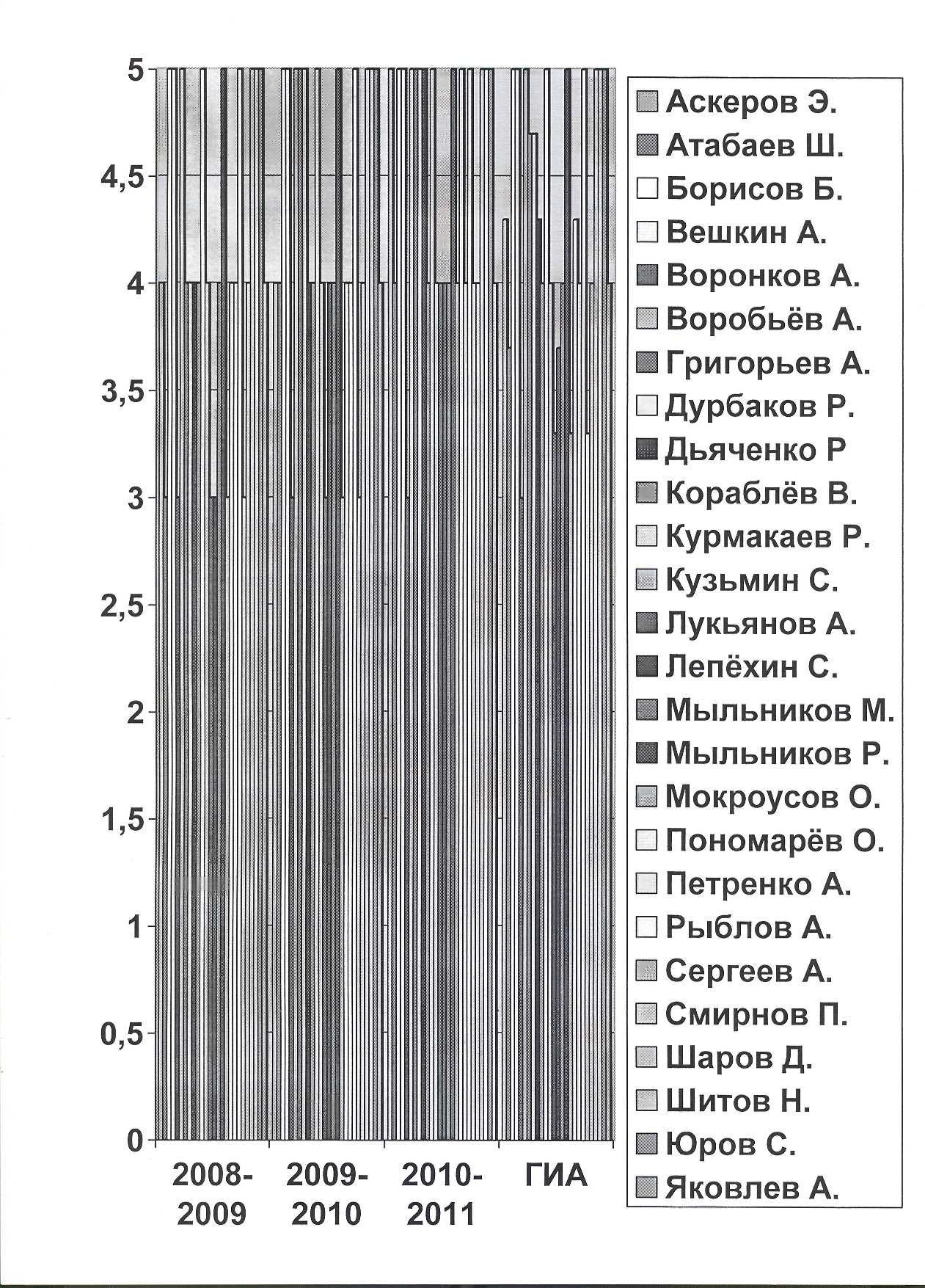                             МДК      УП         ПП             КЭСовременные требования к подготовке рабочих высокой квалификации определяют позицию мастера не как  носителя готовых знаний, а в организатора познавательной, практической и творческой деятельности своих обучающихся. Изменяется и психологический  климат, так как мастеру приходится переориентировать свою учебно - воспитательную работу и работу обучающихся на разнообразные виды самостоятельной деятельности, на приоритеты деятельности исследовательского, поискового, творческого характера.ЛИТЕРАТУРА1. ФГОС НПО «Машинист крана (крановщик)»2. Новые педагогические информационные технологии в системе образования // Под.ред. Е.С. Полат.- М., 20103. Лазарев, В.С., Ставринова, Н.Н. Подготовка будущих педагогов к исследовательской деятельности:  монография/ В.С. Лазарев, Н.Н. Ставринова.- Сургут: РИО СурГПУ, 20074. Окунев А.А. Как учить не уча.- СПб, 20115.Пособие по методике лётного обучения. – М., Министерство обороны, 2010Педагогический метод оцениванияПедагогический метод оцениванияПедагогический метод оцениванияПедагогический метод оцениванияПедагогический метод оцениванияПедагогический метод оцениванияПедагогический метод оцениванияПедагогический объект проверки и оценкиПедагогический объект проверки и оценкиПедагогический объект проверки и оценкиПедагогический объект проверки и оценкиПедагогический объект проверки и оценкиПедагогический объект проверки и оценкиПедагогический объект проверки и оценкиЦели проверки и оценкиСодержание и форма представления знанийСодержание и форма представления знанийСодержание и форма представления знанийСодержание и форма представления знанийСпособ получения исходных знанийСпособ получения исходных знанийПредмет оценивания (результаты деятельности)Предмет оценивания (результаты деятельности)Предмет оценивания (результаты деятельности)Предмет оценивания (результаты деятельности)Предмет оценивания (результаты деятельности)Предмет оценивания (результаты деятельности)Предмет оценивания (результаты деятельности)Цели проверки и оценкиСодержание и форма представления знанийСодержание и форма представления знанийСодержание и форма представления знанийСодержание и форма представления знанийСпособ получения исходных знанийСпособ получения исходных знанийОбученностьОбученностьВоспитанностьВоспитанностьВоспитанностьВоспитанностьРазвитость способностейКритерии оценкиКритерии оценкиКритерии оценкиКритерии оценкиКритерии оценкиКритерии оценкиКритерии оценкиИсходные данныеИсходные данныеИсходные данныеИсходные данныеИсходные данныеИсходные данныеИсходные данныеПредварительная обработкаПредварительная обработкаПредварительная обработкаПредварительная обработкаПредварительная обработкаПредварительная обработкаПредварительная обработкаПредварительная обработкаПоказатели по качествуПоказатели по качествуПоказатели по качествуПоказатели по качествуПоказатели по качествуПоказатели по качествуПоказатели по эффективностиПоказатели по эффективностиПоказатели по эффективностиПоказатели по эффективностиПоказатели по эффективностиПоказатели по эффективностиРезультаты оценивания (отметки)Результаты оценивания (отметки)Результаты оценивания (отметки)Результаты оценивания (отметки)Результаты оценивания (отметки)Результаты оценивания (отметки)Результаты оценивания (отметки)Результаты оценивания (отметки)Результаты оценивания (отметки)Результаты оценивания (отметки)